This form must be reviewed on the day this meal is being prepared to ensure the correct allergens have been identified. Please state the name of the cereal(s) containing gluten* in that column.ESM05 Allergen Identification Form     ESM05 Allergen Identification Form     Menu Title/Year SUMMER 2022Menu Title/Year SUMMER 2022Menu Title/Year SUMMER 2022Menu Title/Year SUMMER 2022Menu Title/Year SUMMER 2022Menu Title/Year SUMMER 2022Menu Title/Year SUMMER 2022Menu Title/Year SUMMER 2022Menu Title/Year SUMMER 2022Menu Week/Day WEEK ONE - WEDNESDAYMenu Week/Day WEEK ONE - WEDNESDAYMenu Week/Day WEEK ONE - WEDNESDAYMenu Week/Day WEEK ONE - WEDNESDAYMenu Week/Day WEEK ONE - WEDNESDAYMenu Week/Day WEEK ONE - WEDNESDAYMenu Week/Day WEEK ONE - WEDNESDAYProduct brand or codeMenu Item Details Menu Item Details CeleryCrustaceaEggsFishGluten*LupinMilkMolluscsMolluscsMustardPeanutsTree NutsSesameSoyaSulphitesBurtonsChipolatasChipolatas----W---------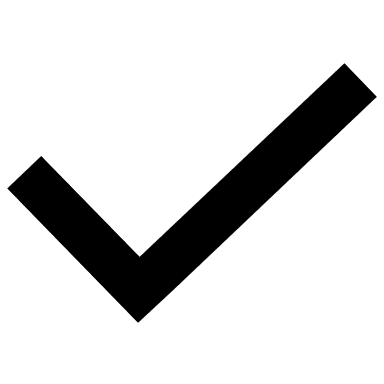 BurtonsUnsmoked Back BaconUnsmoked Back Bacon---------------Country RangeEggsEggs--------------Country Range Hash BrownsHash Browns---------------Country RangeBaked BeansBaked Beans---------------Mikes MushroomsMushrooms---------------BeechdeanWafflesWaffles---W--------Country RangeMaple Syrup Maple Syrup ---------------DohertysGluten Free SausagesGluten Free Sausages--------------ScharGluten Free WafflesGluten Free Waffles---GF W--------AlproAlpro Chocolate DesertAlpro Chocolate Desert--------------Golden AcreFat Free Mixed Fruit YogurtFat Free Mixed Fruit Yogurt--------------*Gluten Key: W=Wheat    O=Oats    B=Barley    R=Rye    S=Spelt    K=Kamut